Focused program review Academic Division Policy
In the event a school, department or program 1) suffers a precipitous enrollment drop, 2) fails to meet accepted academic standards, or 3) fails to meet financial performance expectations, a focused program review may be called by the President, the Academic Vice President (AVP) or the University Advisory Council (UAC).  A focused program review may be called absent a declaration of an enrollment emergency. This formal focused program review is conducted by an ad hoc task force.Critical triggersFinancial performance of an academic program below projection for one or more yearsNegative trends or poor outcomes in key educational quality performance indicatorsNegative trends in employer satisfaction with program graduatesNegative trends in key performance indicators from alumni or currently enrolled studentsCriteria for declaration of enrollment emergencySubstantial decline of enrollment that potentially jeopardizes a program’s quality, stability, or fiscal well-being, and would likely substantially affect the University as a wholeEvidence that current funding levels for faculty may have to be modifiedProcedure An ad hoc Task Force for Focused Program Review is established, consisting of two subcommittees: Academic and Budget. The Academic Subcommittee addresses issues relating to enrollment, quality, outcomes and performance.  The Budget Committee addresses issues relating to finance.  A two-part report written by each subcommittee is submitted to the President and the University Advisory Council (UAC). See flowchart on next page for possible next steps.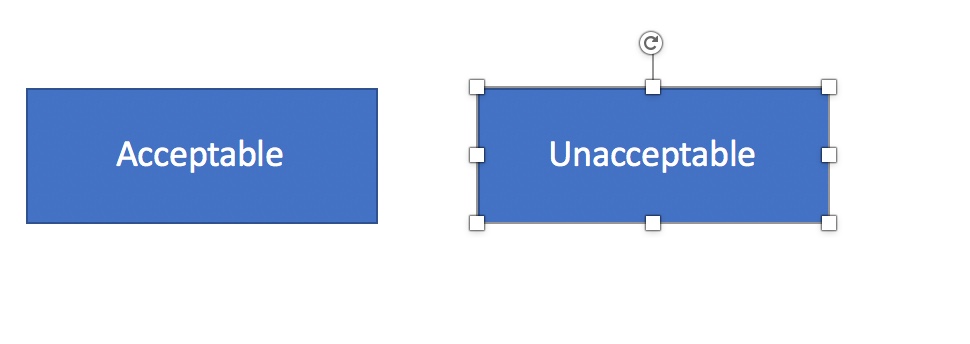 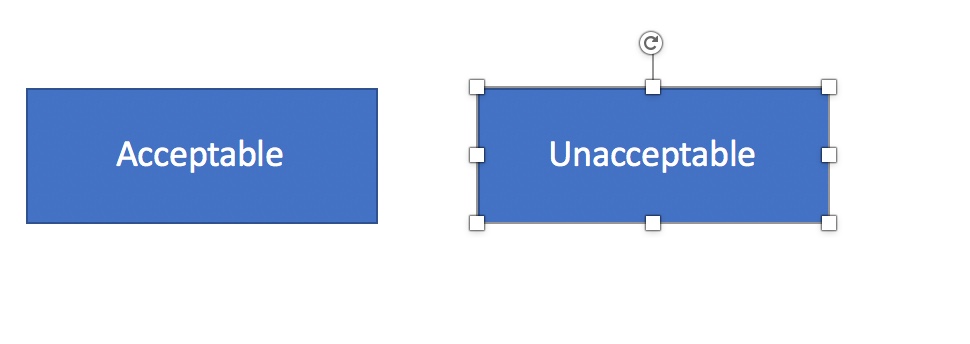 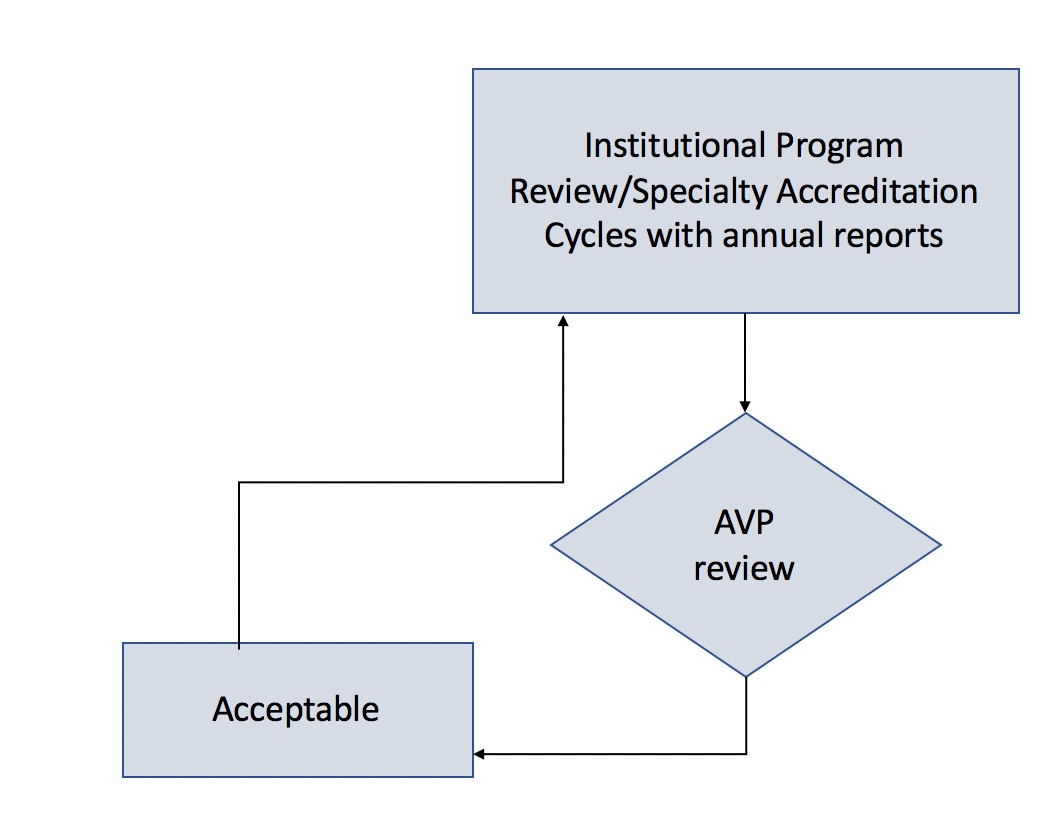 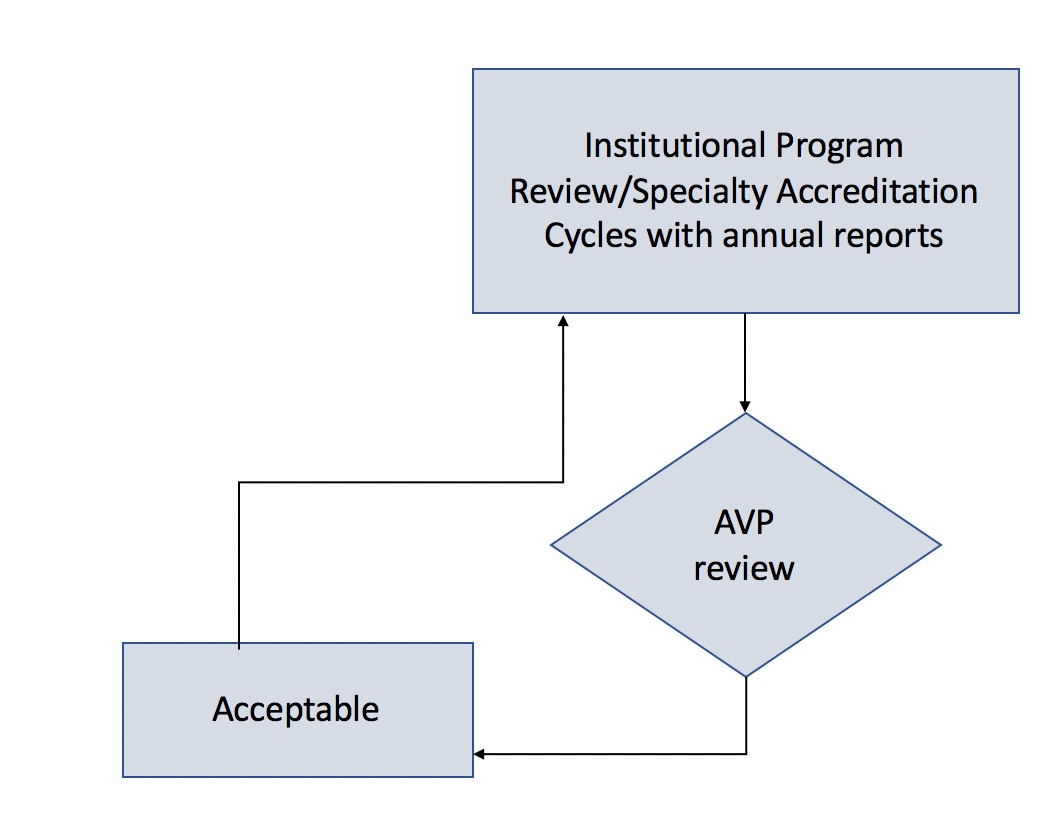 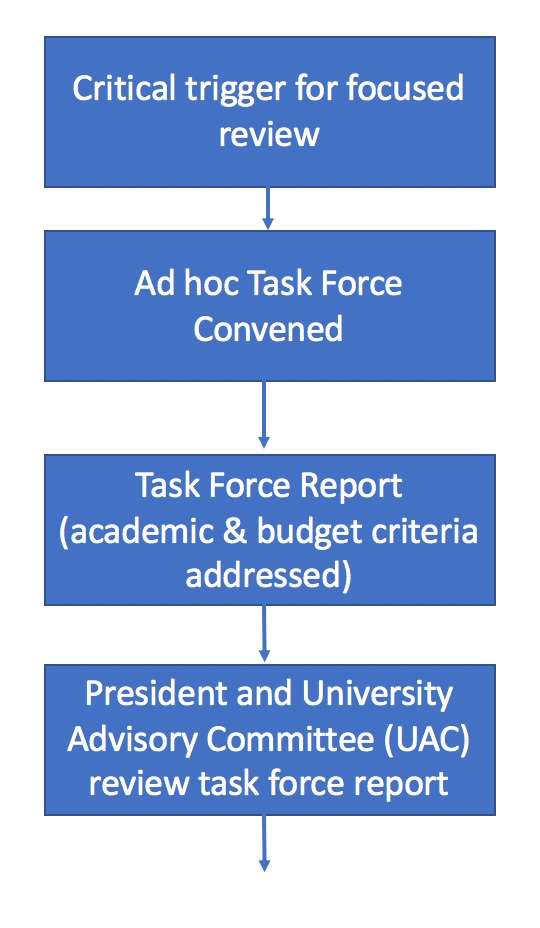 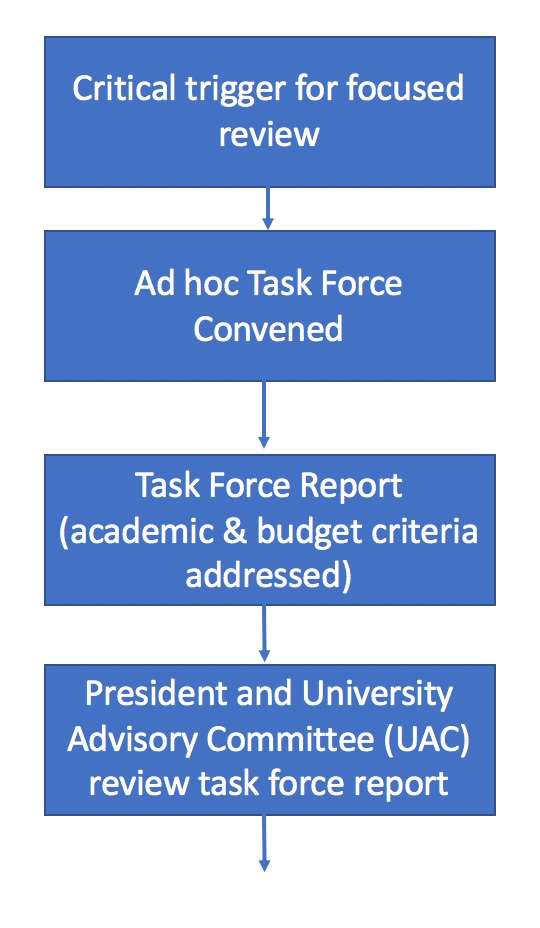 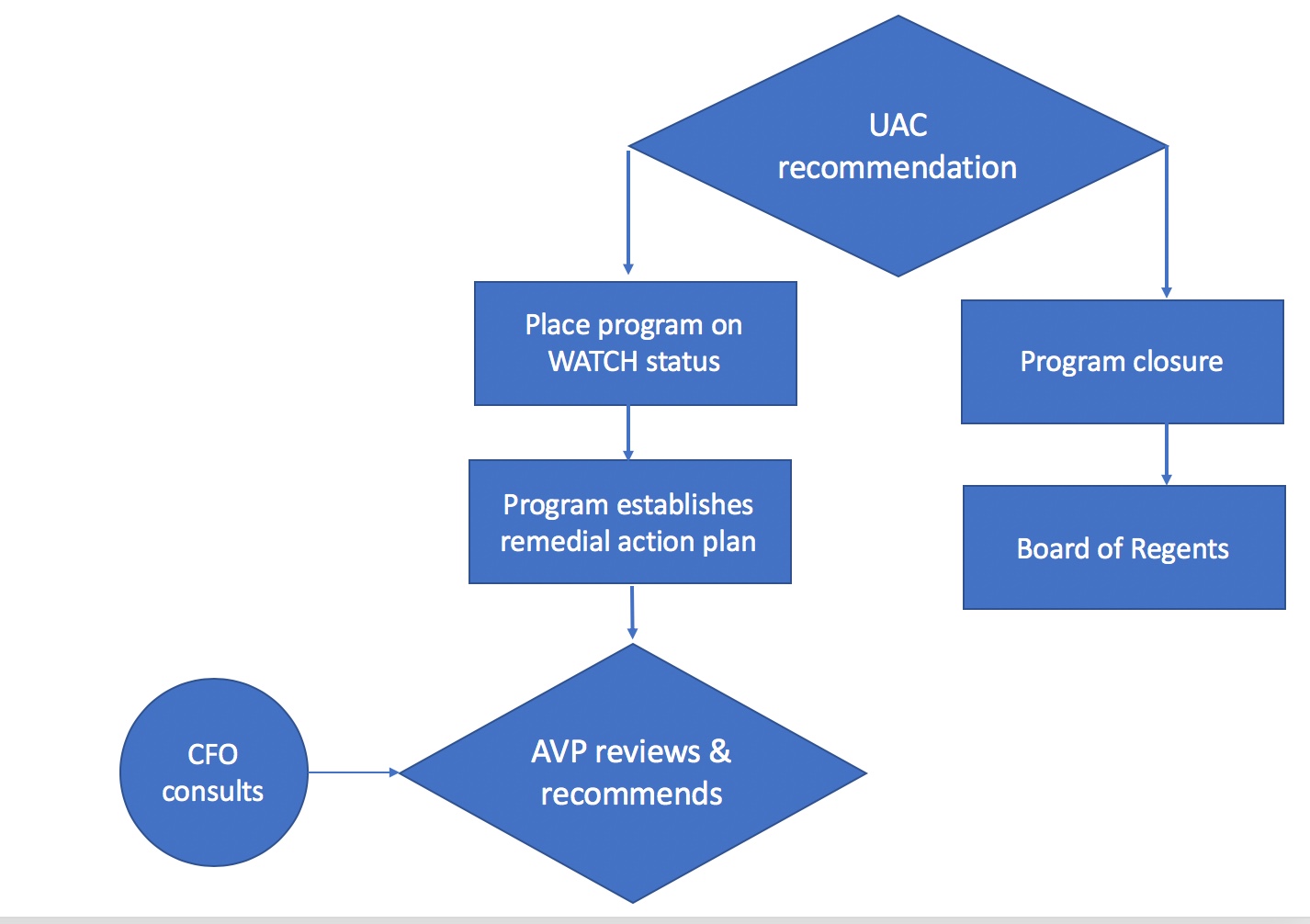 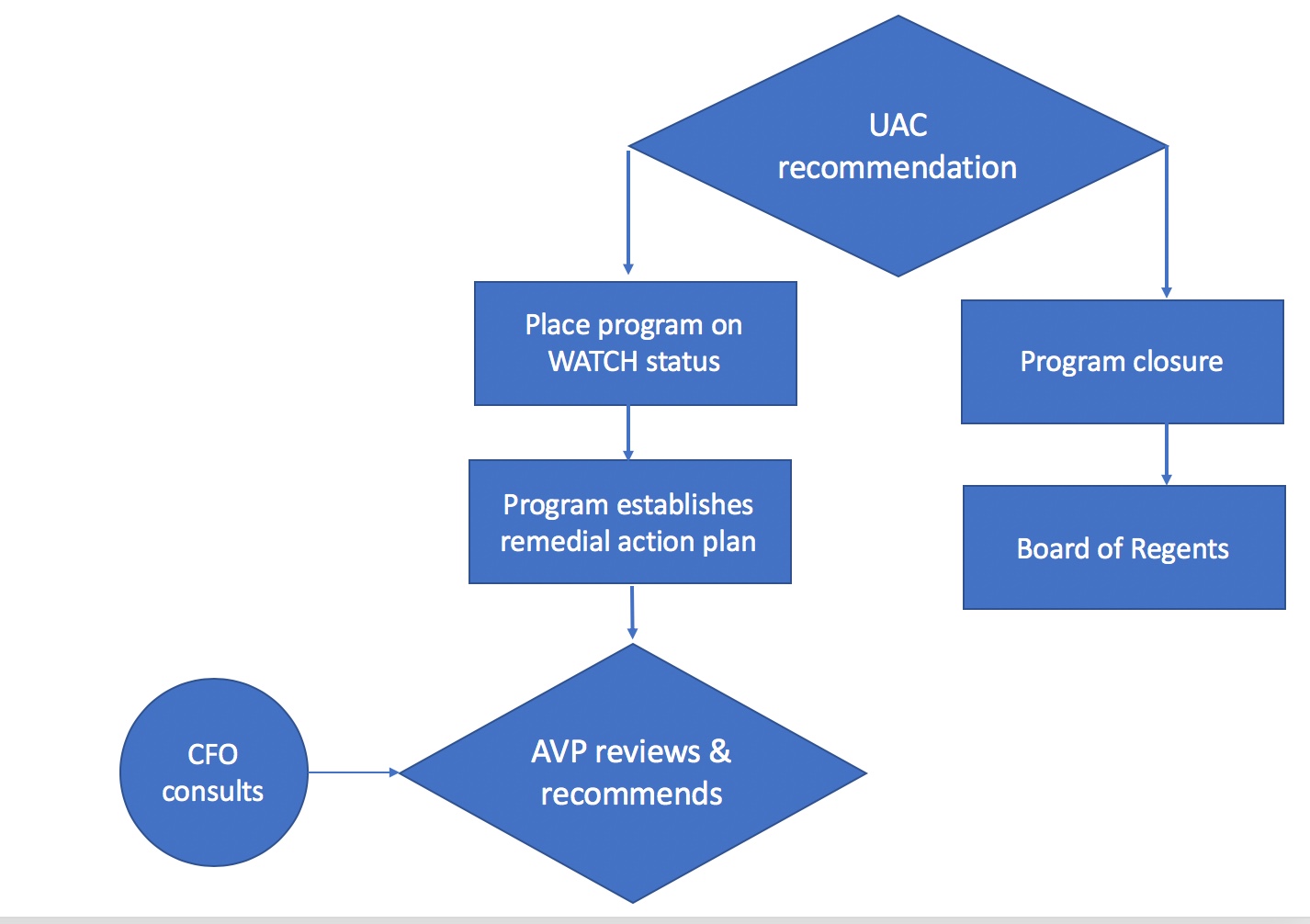 Academic SubcommitteeMembershipAcademic Vice President (Chair)Chair, University Curriculum Committee President, Faculty Organization (FO)2 faculty (both internal & external to program in review), named by AVP in consultation with FO leadershipReport componentsClear problem statement (may require formal market analysis)Analysis of why program has been unsuccessful in meeting performance targetsRecommended corrective actions Retrenchment plan (with financial impact analysis) that allows the program to meet budget requirements for no less than 3 yearsBudget SubcommitteeMembershipVice President, Finance & Administration (Chair)Representative, Enrollment and Student ServicesProgram Chair or DirectorBudget ManagerReport componentsBudgetary analysis of program profit and loss projected for the current year and 2 subsequent years, based on trendsAnalysis of program’s financial situation on the University as a whole including impact on University’s ability to achieve strategic initiativesStatement that details what is reasonable to expect in terms of increases in student enrollment, given national trends and competitive position of the programEssential criteria to release WATCH statusEnrollment targets are met as described (in task force report) within 2 – 3 yearsRevenue to cover program expenses and required overhead is sufficient such that the University budget is not unduly compromised.  Annual budget reviews are required in year 2 and 3Program can meet or exceed all specialty accreditation requirementsGraduate performance on licensure and/or certification examinations is acceptableNumber and quality of faculty are appropriate to conduct the curriculumA comprehensive curriculum evaluation has been conducted and the program can demonstrate quality and cost effectivenessOther requirements for remediation, as required by the Academic Vice President, are met